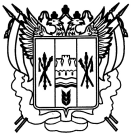 Российская ФедерацияРостовская областьЗаветинский районмуниципальное образование «Заветинское сельское поселение»Администрация  Заветинского  сельского поселенияРаспоряжение№ 4314.08.2020						                                           с. ЗаветноеВ связи с кадровыми изменениями в Администрации Заветинского сельского поселения1. Внести изменения в  приложение 3 распоряжения Администрации Заветинского сельского поселения от 13.08.2019 №77 «Об утверждении Положений об архиве и постоянно действующей экспертной комиссии Администрации Заветинского сельского поселения», изложив его в редакции согласно приложению.   2. Контроль за выполнением настоящего распоряжения оставляю за собой.          Глава Администрации           Заветинского  сельского  поселения                                  С.И.Бондаренкоизменения в распоряжение вносит ведущий специалист по общим вопросам                                                                Приложение № 3                                                            к распоряжению Администрации                                                                   Заветинского  сельского поселения						             от 14.08.2020   № 43СОСТАВпостоянно действующей экспертной комиссии Администрации Заветинского  сельского поселенияВедущий специалист по общим вопросам                                                                      Н.М.ЛарченкоО внесении изменения в распоряжение Администрации Заветинского сельского поселения№ 77 от 13.08.2019 г.Бондаренко Сергей Иванович- глава Администрации Заветинского  сельского поселения, председатель комиссииЛарченко Надежда Михайловна- ведущий специалист по общим вопросам Администрации Заветинского  сельского поселения, секретарь комиссииЧлены комиссии: Члены комиссии: Жолобова Юлия Владимировна - ведущий специалист по вопросам бухгалтерского учета Администрации Заветинского  сельского поселения, член комиссииШпакова Ирина Анатольевна- главный  специалист по вопросам муниципального хозяйства  Администрации Заветинского  сельского поселения, член комиссииЛивенская Татьяна Юрьевна- главный  специалист по вопросам земельных и имущественных отношений  Администрации Заветинского  сельского поселения, член комиссии